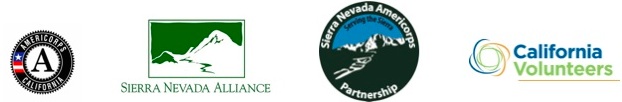 Position DescriptionSierra Nevada AmeriCorps PartnershipPosition descriptions are used by the SNAP Program to recruit members.  Please complete the following form and submit it with your Host Site Application or Reapplication.  If you are applying to host more than one member you will need to submit a separate position description for each position you are applying for unless the positions are exactly the same and will have the same service plan.  Please keep this document to one and a half pages or less. (Please delete the proceeding paragraph in your submitted position description.)  Service Commitment: SNAP AmeriCorps members are passionate and committed to the mission of the Sierra Nevada Alliance, SNAP and AmeriCorps.  Members make a year-long, full-time commitment to serve a nonprofit organization or public agency in the Sierra Nevada. The SNAP Term of Service is from October 21, 2018 – September 21, 2019. Time Commitment: 1,700 hours total, approximately 40 hours per week.Position Location: Replace this text with the city the member will be serving in.  (OPTIONAL) include a brief description of the community and benefits of living there.  Organization Description: Replace this text with one to two paragraphs about your organization including mission, main goals, etc.  Program Description: Replace this text with one paragraph describing the major programs that the SNAP Member will be working on.Position Description: Replace this text with one to two paragraphs about the position.  Required Qualifications: Replace this text with a list of required qualifications.  Please keep in mind any physical requirements for the position that you may require.  I.e. lifting, hiking, carrying loads of a specific weight, being outdoors for up to 9 hours, etc.  Be as specific as possible with these physical requirements as the SNAP program has had issues arise with poor communication to applicants about the physicality of the specific work at Host Sites. If your Host Site has driving record requirements, please include these here. Desired Qualifications: (OPTIONAL) Replace this text with a list of desired qualifications.  If you do not wish to list desired qualifications please delete this section and move to the next.Additional Benefits: (OPTIONAL) Replace this text with any additional benefits the member in this position will receive specifically from your organization or by serving in your community.  (SNAP will cover all general program benefits such as the education award, stipend, health insurance).  Website: Replace with your website